TOREK, 17. 3. 2020 SLJ: Joža Horvat, WaitapuKratka vsebina: Povest Waitapu govori o dečku Iteu, ki živi na otoku na Tihem oceanu, od koder se v daljavi vidi skrivnostna in strašljiva gora Waitapu, meja znanega, ki je človek ne sme prestopiti, da ga ne bi kaznovali bogovi. Toda želja po neznanem je v Iteu močnejša od strahu, zato….Najprej v berilu (doma imate berilo Novi svet iz besed 5) na str. 108, 109, 110, še enkrat preberite odlomka. Ne pozabite, da je poševna pisava oz. II. del v berilu povest (ne-resnična in razlaga, kako so nastali naravni pojavi, ki si jih človek ni znal razložiti).V nadaljevanju preberite priloge: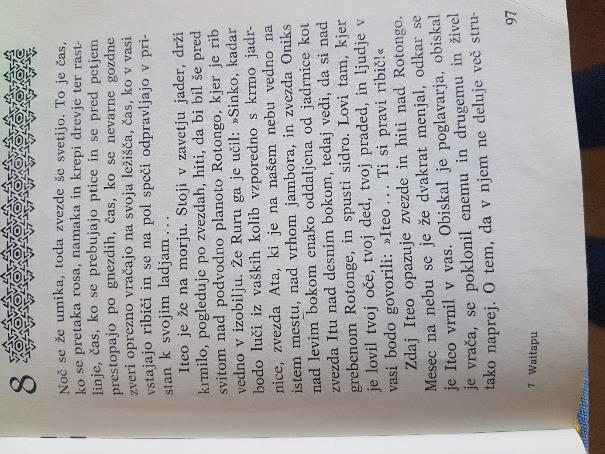 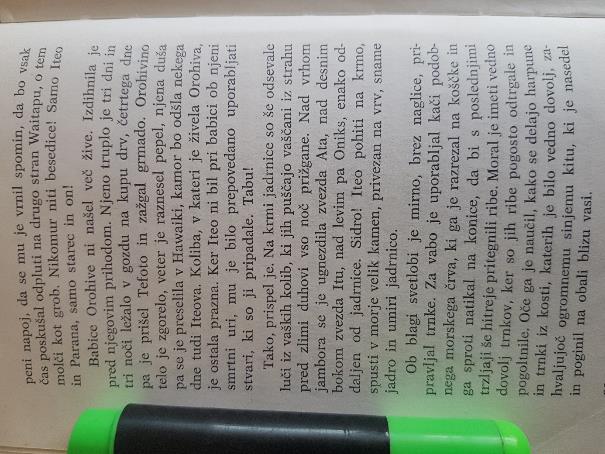 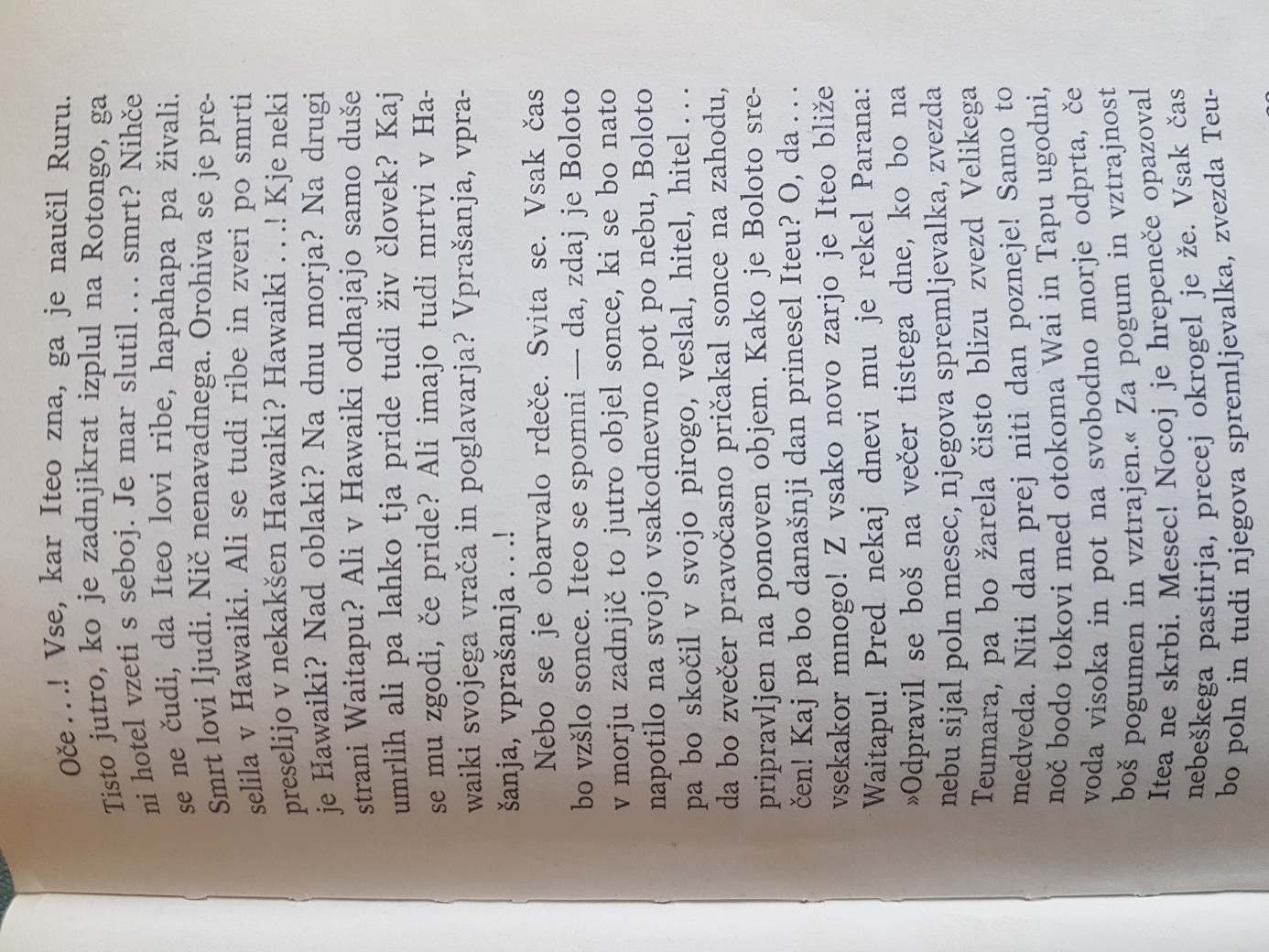 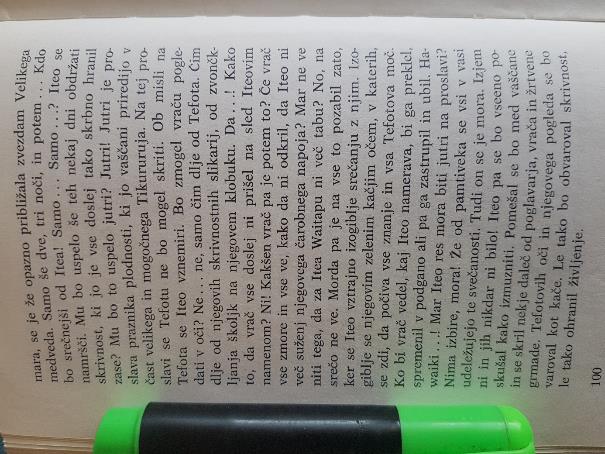 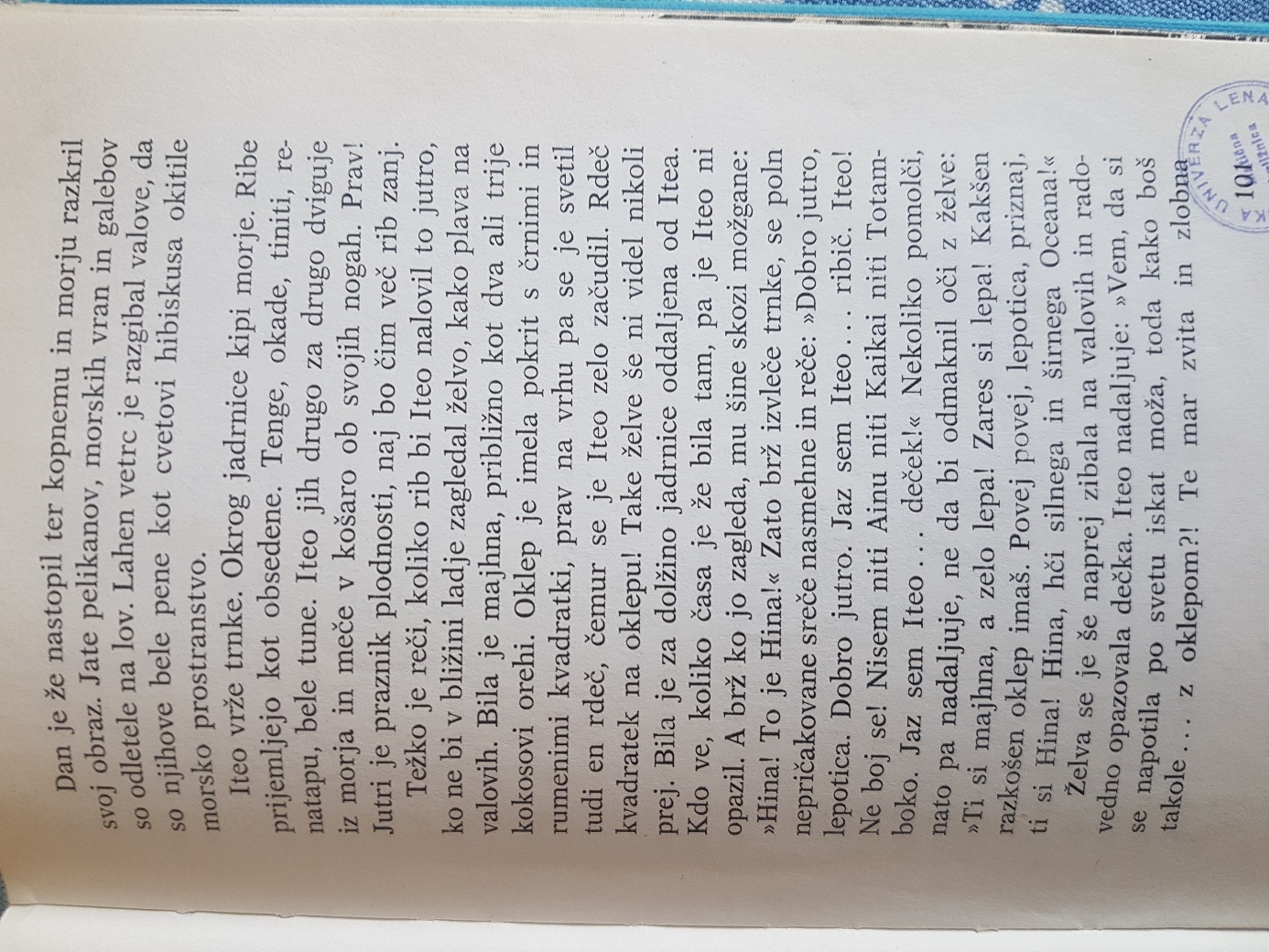 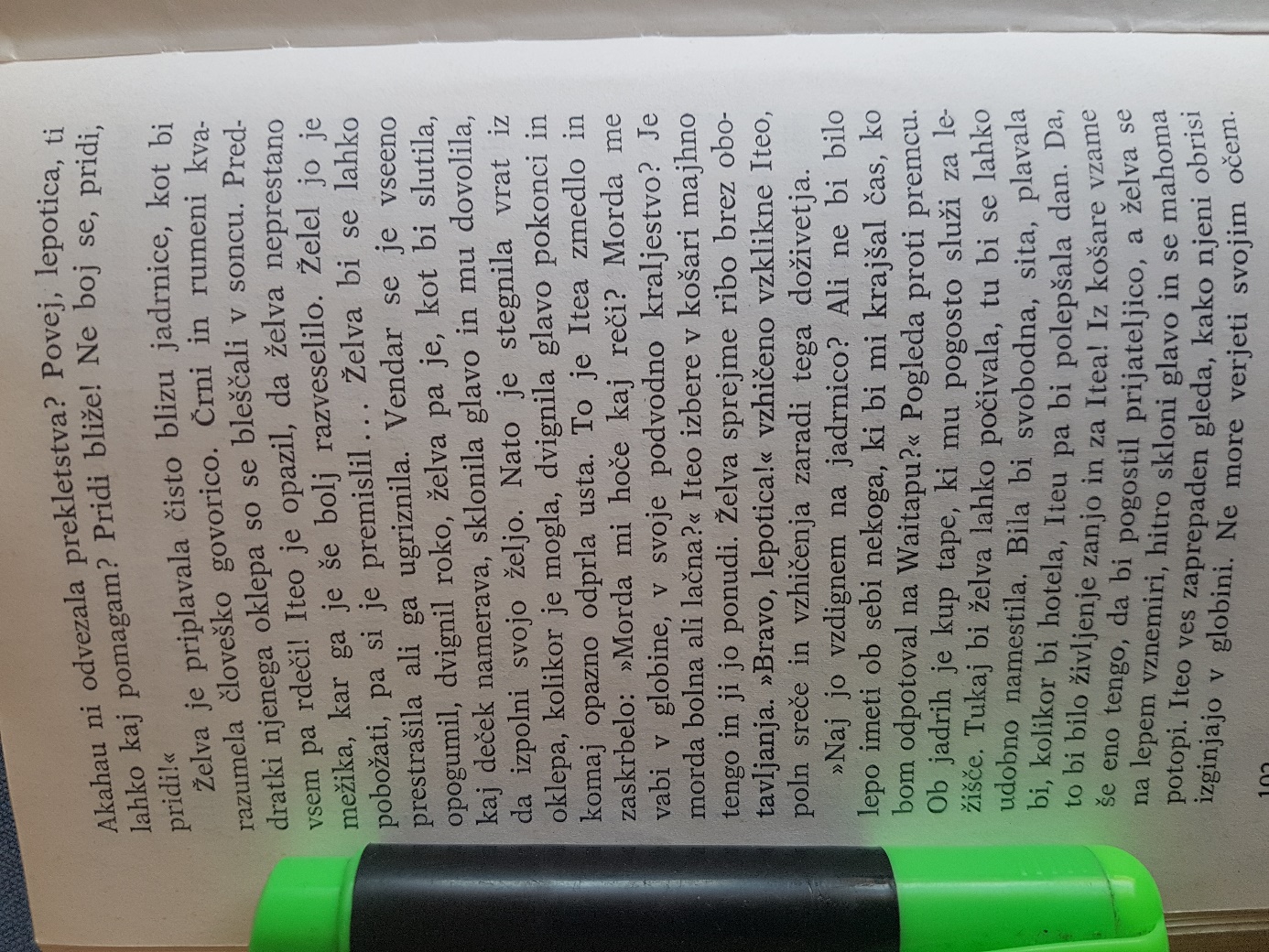 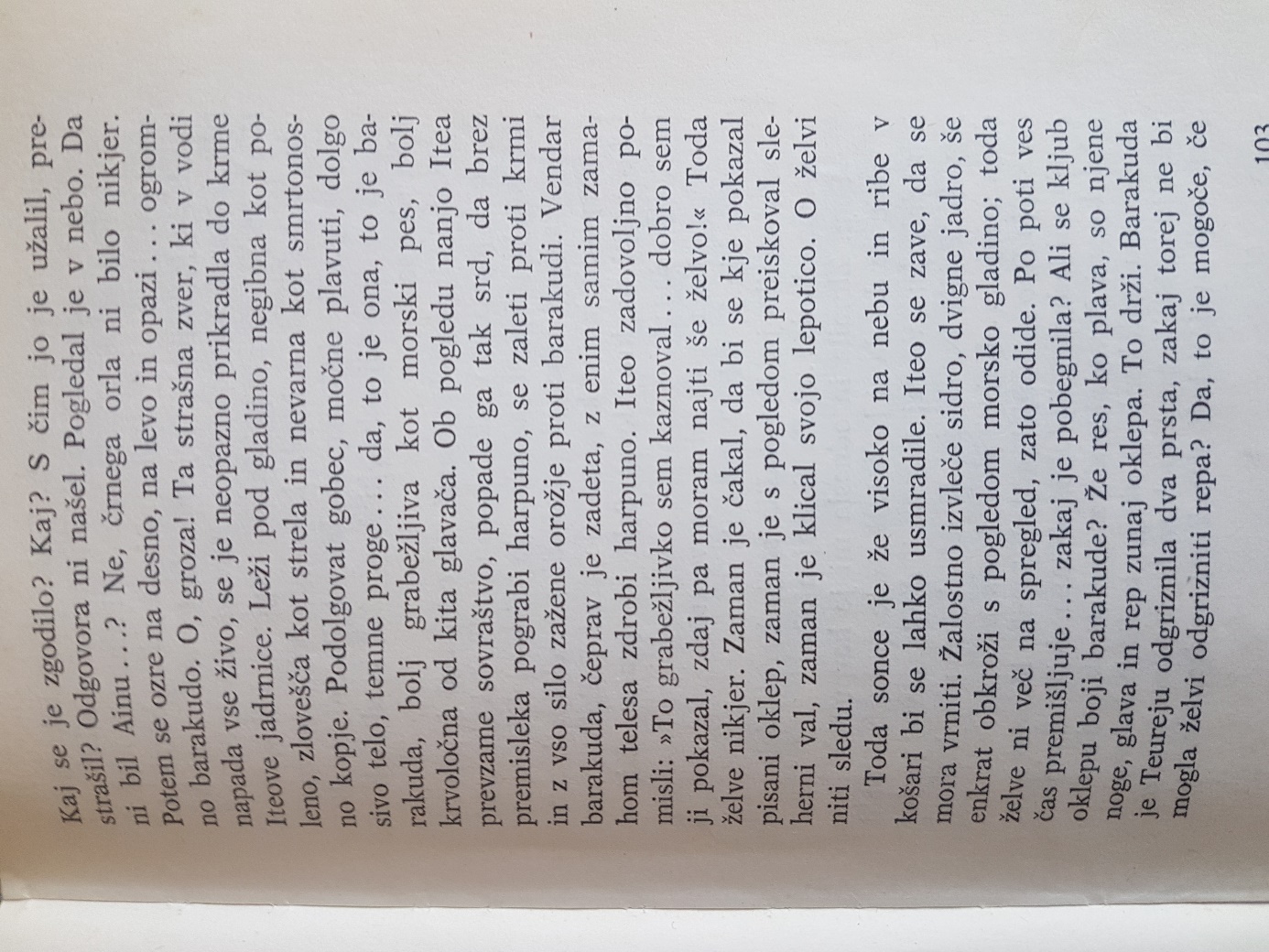 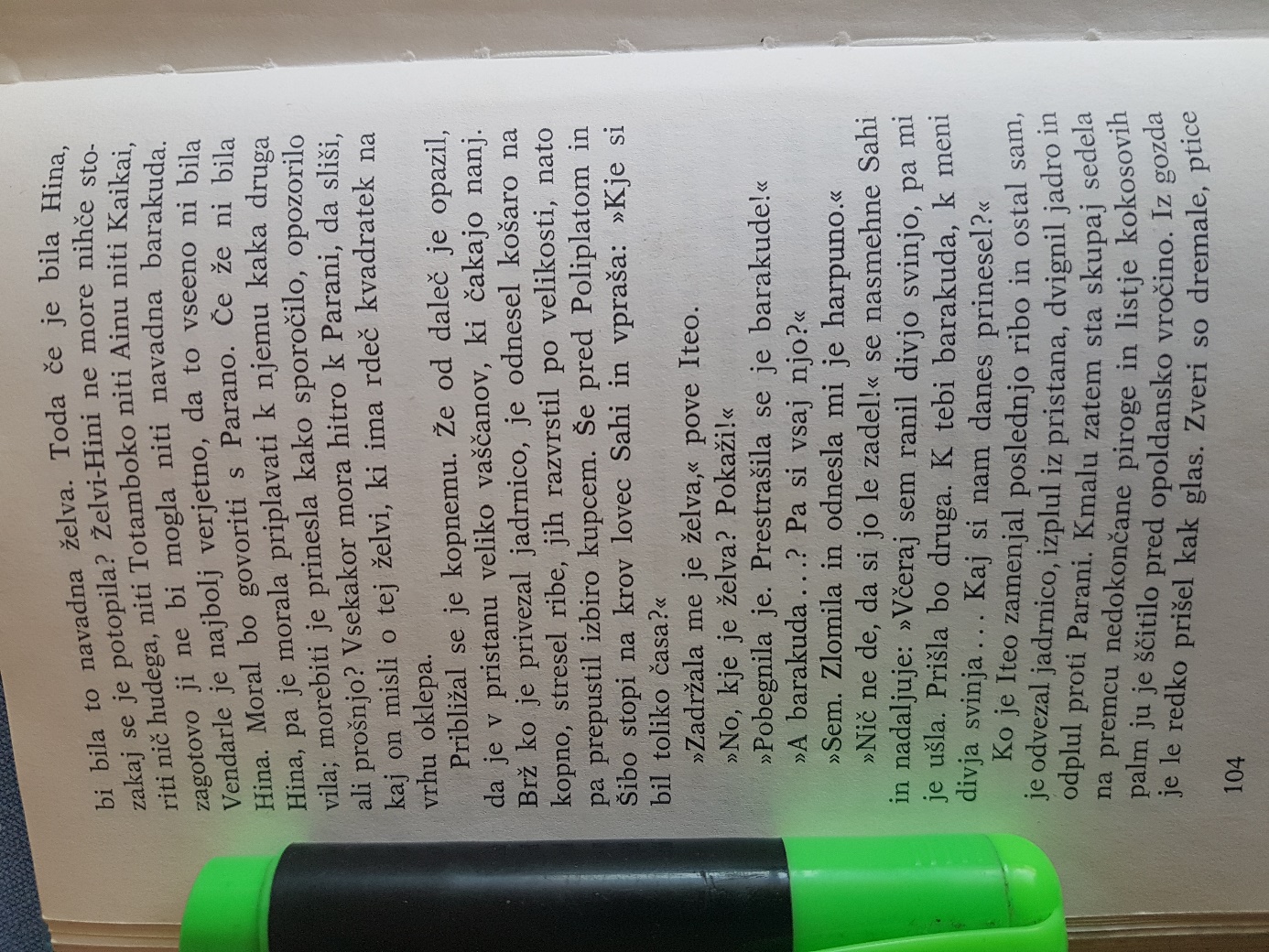 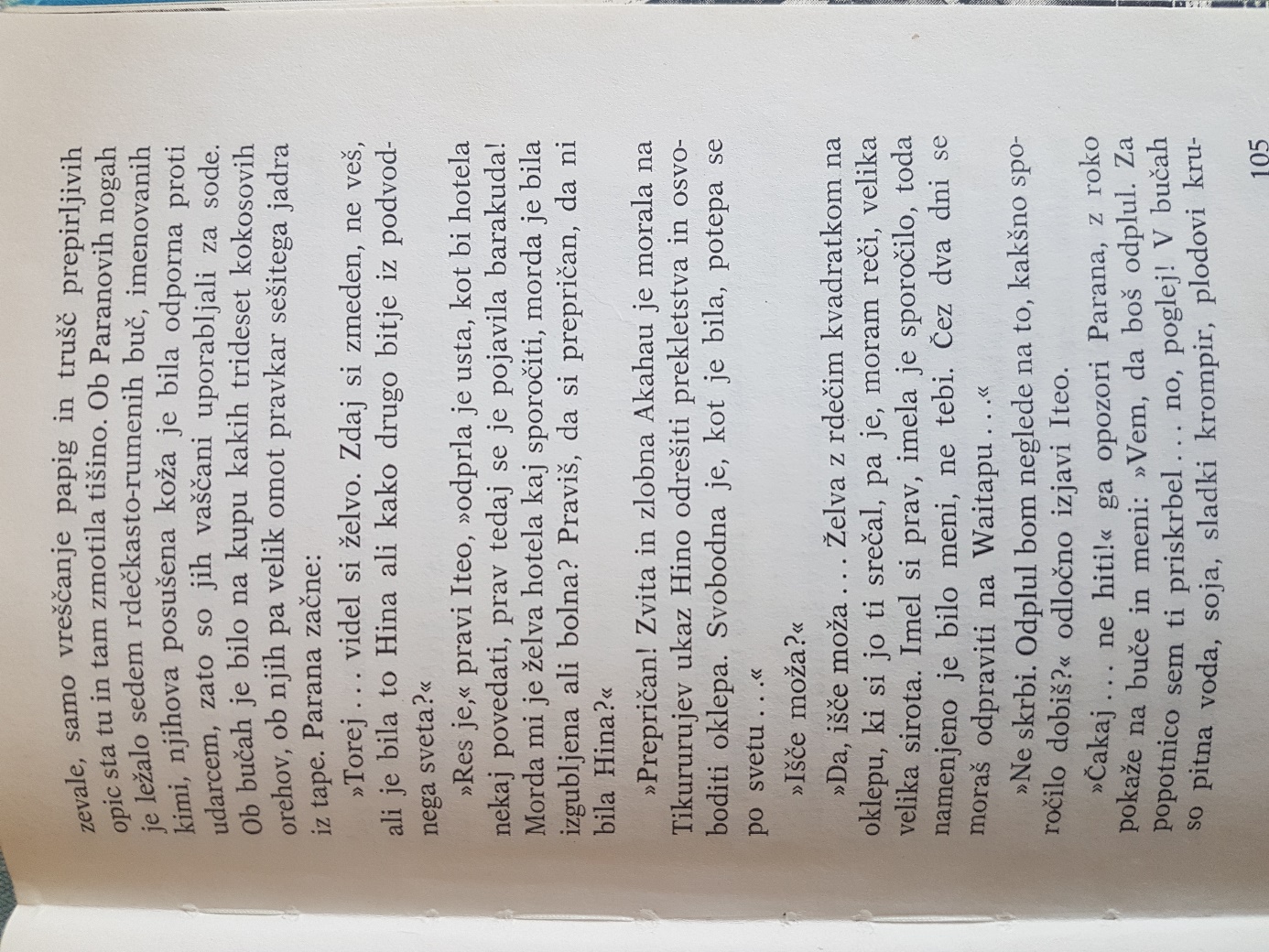 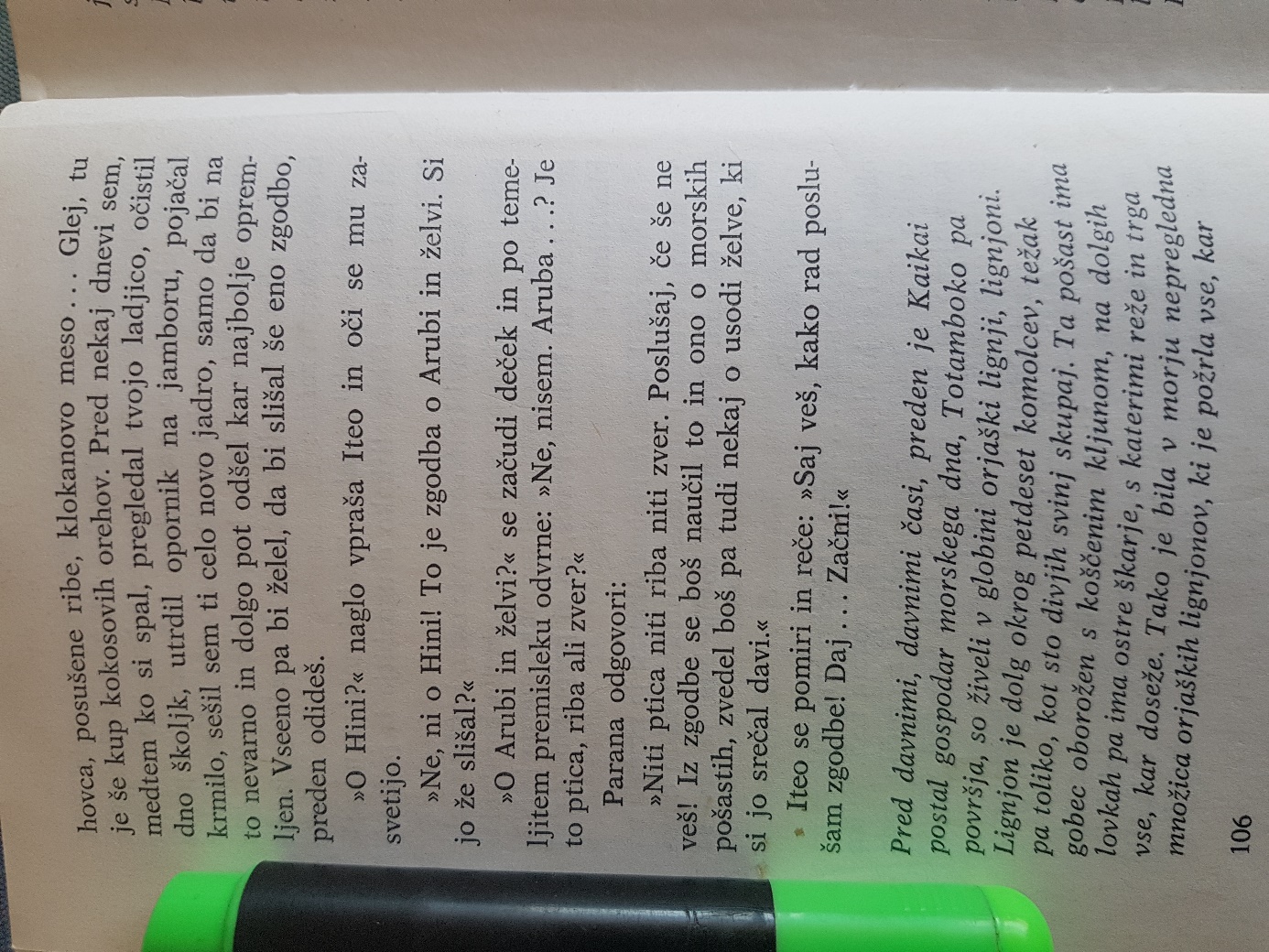 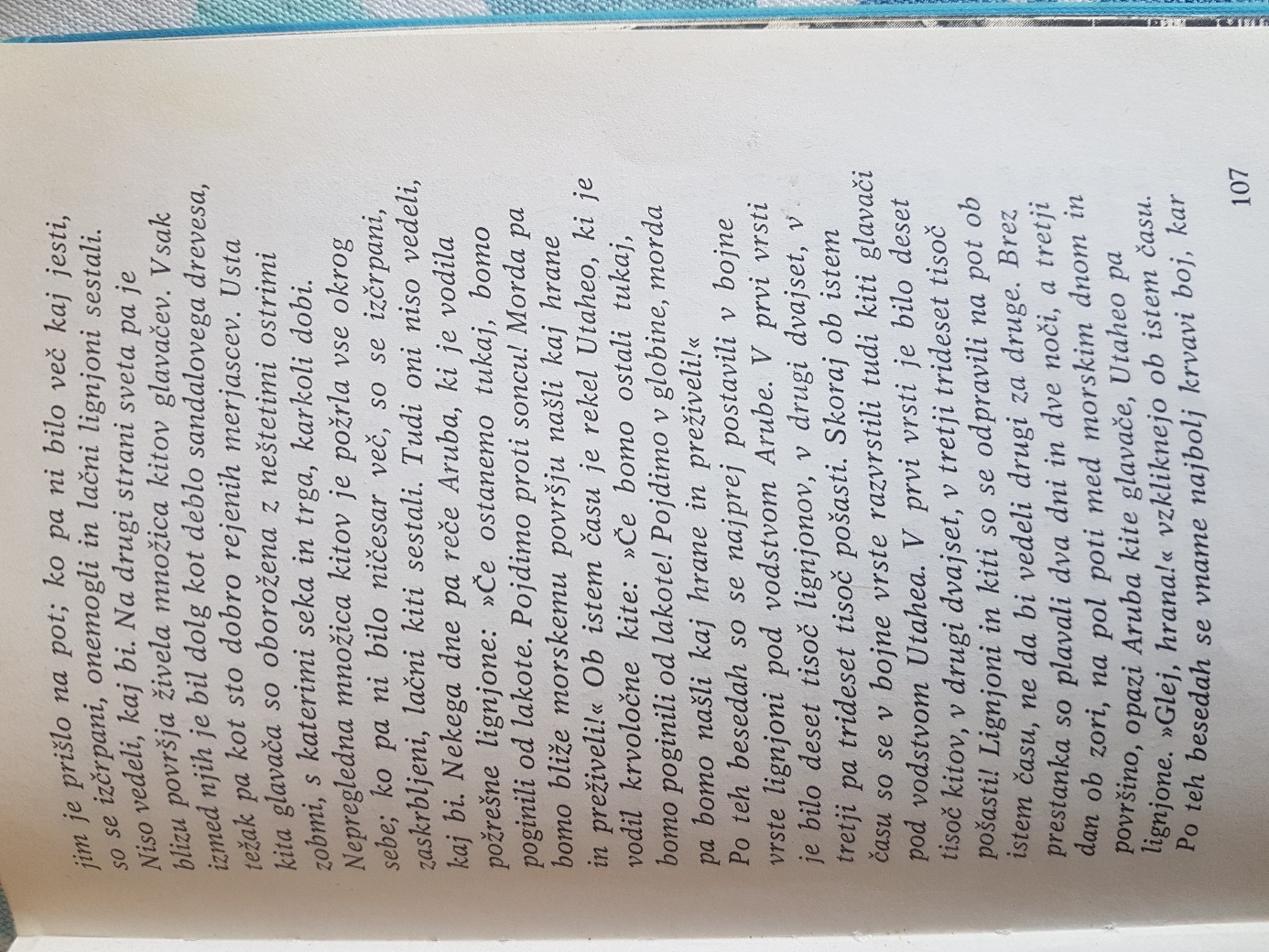 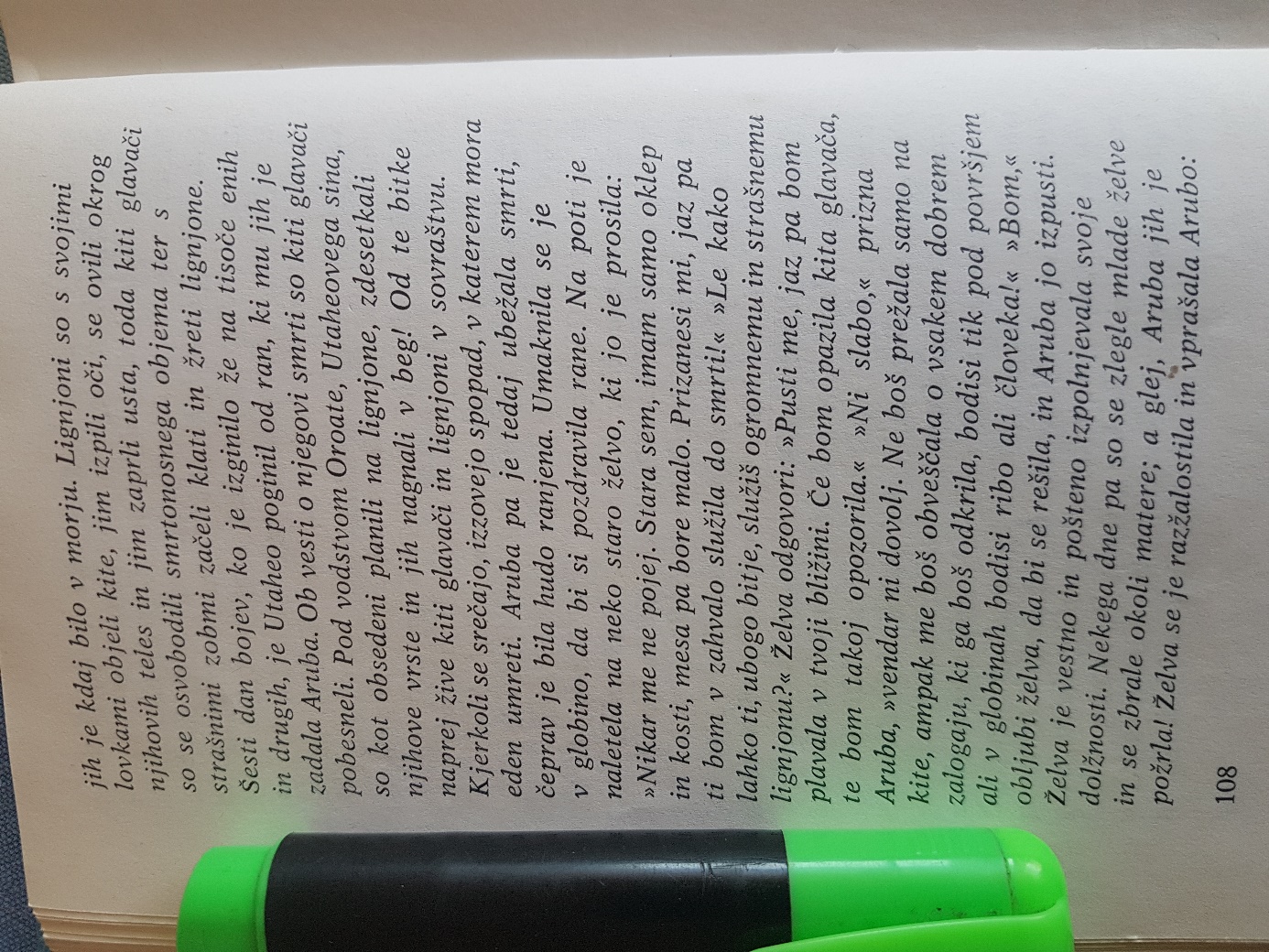 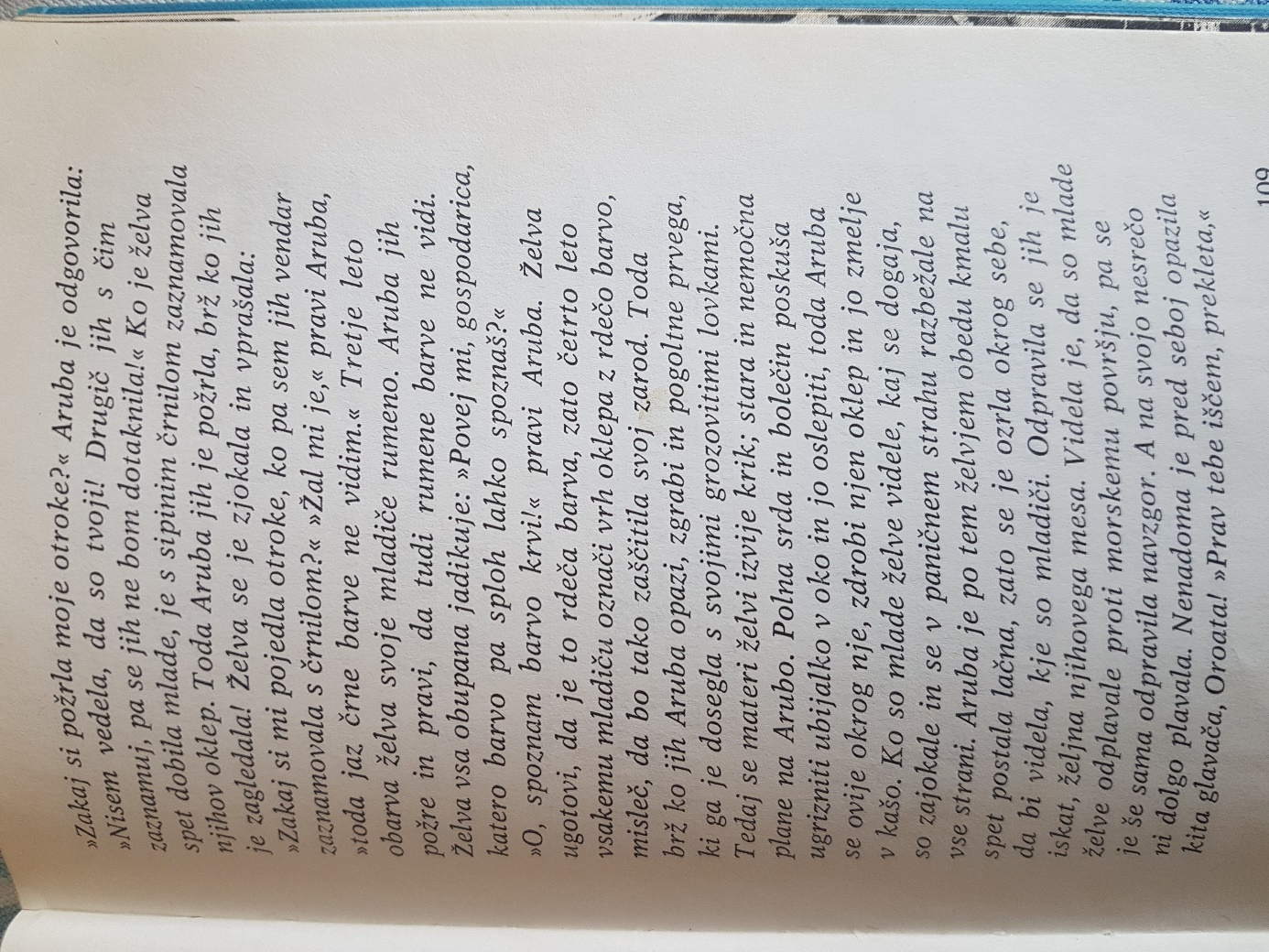 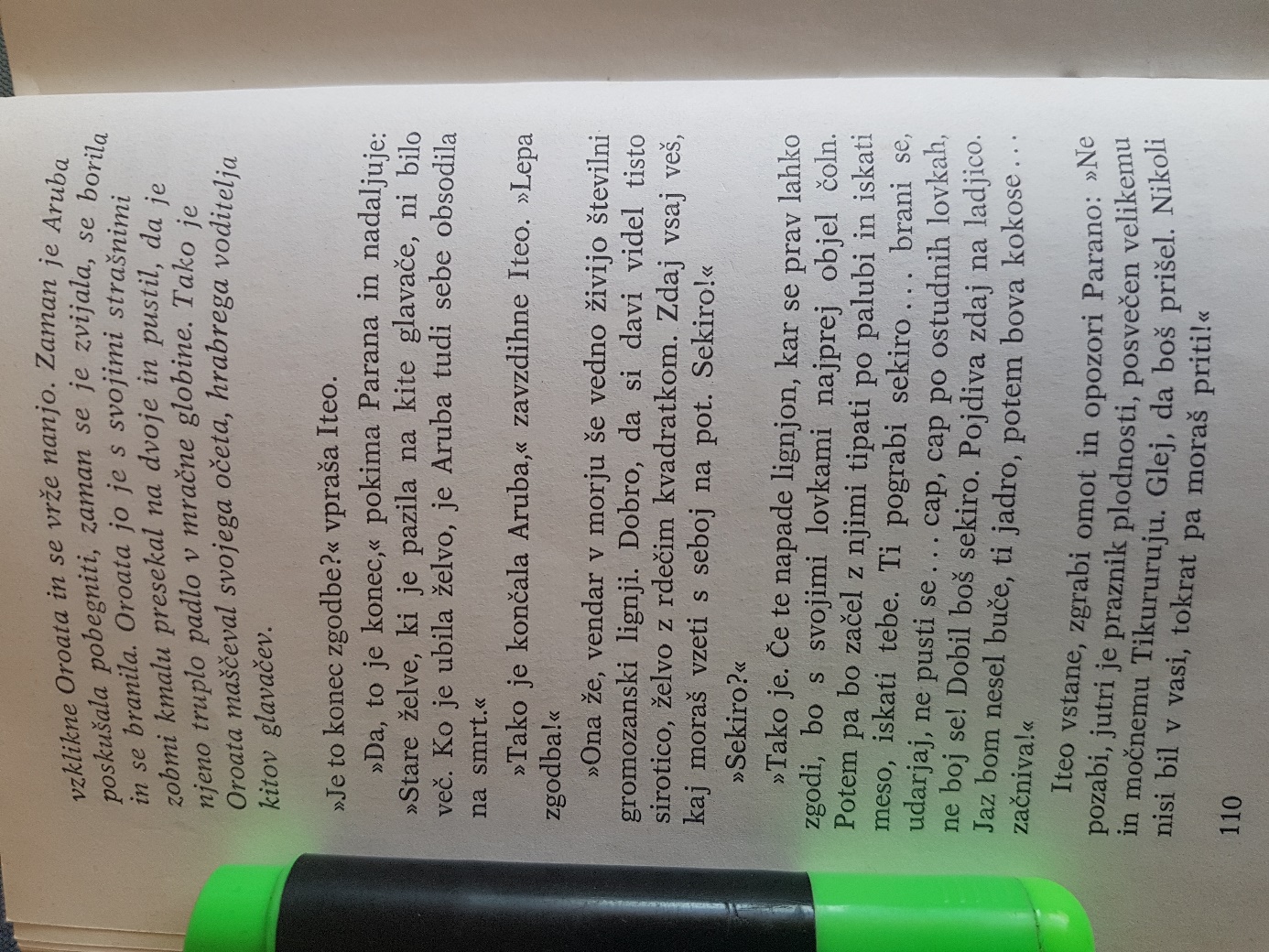 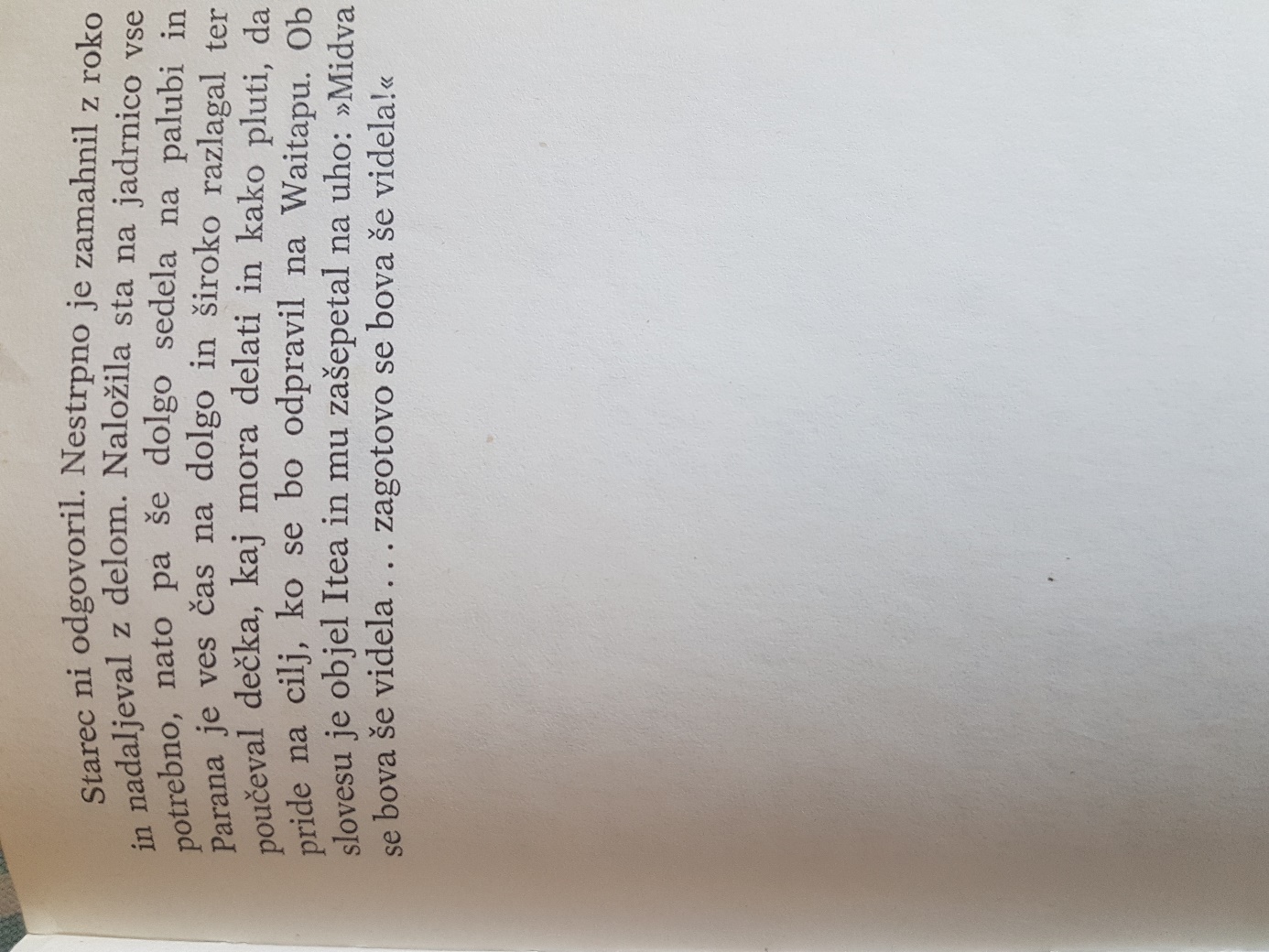 